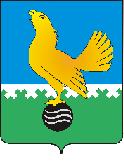 Ханты-Мансийский автономный округ-Юграмуниципальное образованиегородской округ город Пыть-ЯхАДМИНИСТРАЦИЯ ГОРОДАмуниципальная комиссия по делам несовершеннолетних и защите их прав  www.pyadm.ru e-mail: adm@gov86.orge-mail: kdn@gov86.orgг.Пыть-Ях, 1 мкр., дом № 5, кв. № 80	р/с 40101810565770510001Ханты-Мансийский автономный округ-Югра 	УФК по ХМАО-ЮгреТюменская область 628380	МКУ Администрация г. Пыть-Яха, л\с 04873033440)тел. факс (3463) 46-62-92, тел. 46-05-89,	РКЦ Ханты-Мансийск г. Ханты-Мансийск42-11-90, 46-05-92, 46-66-47	ИНН 8612005313 БИК 047162000ОКАТМО 71885000 КПП 861201001КБК 04011690040040000140ПОСТАНОВЛЕНИЕ16.10.2019	№ 334Актовый зал администрации города Пыть-Яха по адресу: г.Пыть-Ях, 1 мкр. «Центральный», д. 18а, в 14-30 часов (сведения об участниках заседания указаны в протоколе заседания муниципальной комиссии).О рассмотрении информации комиссии по делам несовершеннолетних и защите их прав при Правительстве ХМАО- Югры № 01.22-Исх-1102 от 02.10.2019 (по итогам анализа суицидальной активности за 2018 год и 1 полугодие 2019 года)Рассмотрев информацию комиссии по делам несовершеннолетних и защите их прав при Правительстве Ханты-Мансийского автономного округа-Югры № 01.22-Исх-1102 от 02.10.2019, согласно которой по итогам анализа поступивших звонков несовершеннолетних на Детский телефон доверия и суицидальной активности за 2018 год и 1 полугодие 2019 года, было установлено, что наибольшее количество звонков несовершеннолетних по вопросу суицида поступает в периоды: март-май и октябрь-декабрь, и чем больше звонков поступает на Детский телефон доверия, тем меньше количество зарегистрированных суицидальных попыток среди несовершеннолетних.С целью принятия дополнительных мер по суицидальной превенции, руководствуясь п. 13 ст. 15 Закона Ханты-Мансийского автономного округа-Югры от 12.10.2005 № 74-оз «О комиссиях по делам несовершеннолетних и защите их прав в Ханты-Мансийском автономном округе-Югре и наделении органов местного самоуправления отдельными государственными полномочиями по созданию и осуществлению деятельности комиссий по делам несовершеннолетних и защите их прав»,МУНИЦИПАЛЬНАЯ КОМИССИЯ ПОСТАНОВИЛА:Информацию комиссии по делам несовершеннолетних и защите их прав при Правительстве Ханты-Мансийского автономного округа-Югры № 01.22-Исх-1102 от 02.10.2019 принять к сведению.Директору департамента образования и молодежной политики администрации города Пыть-Яха (П.А. Наговицына), начальнику управления социальной защиты населения (М.Г. Лососинова), главному врачу БУ «Пыть-Яхская окружная клиническая больница» (О.Г. Руссу), начальнику отдела опеки и попечительства администрации города Пыть-Яха (О.Д. Щербак), начальнику отдела по культуре и искусству администрации города Пыть-Яха (Е.А. Усова):Принять дополнительные профилактические меры по превенции суицидального поведения, в том числе по информированию несовершеннолетних и их законных представителей о Детском телефоне доверия.Информацию о проведенной работе представить в муниципальную комиссию в срок до 15.11.2019.Заместителю начальника отдела по обеспечению деятельности муниципальной комиссии по делам несовершеннолетних и защите их прав администрации города Пыть-Яха (С.В. Чернышова):Обеспечить размещение материалов о Детском телефоне доверия на интернет ресурсах муниципальной комиссии в срок до 22.10.2019;Обеспечить размещение данного постановления муниципальной комиссии на официальном сайте администрации города Пыть-Яха в срок до 20.10.2019.Председательствующий на заседании:председатель муниципальной комиссии	А.П. Золотых